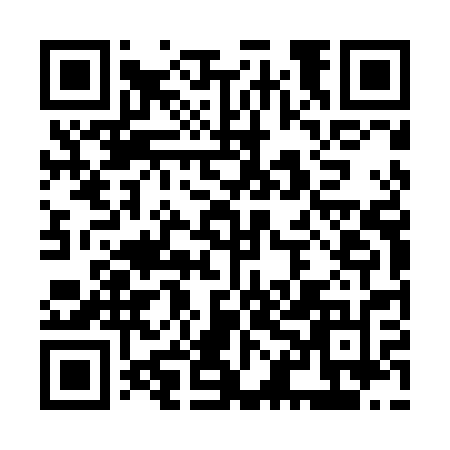 Ramadan times for Chojny, PolandMon 11 Mar 2024 - Wed 10 Apr 2024High Latitude Method: Angle Based RulePrayer Calculation Method: Muslim World LeagueAsar Calculation Method: HanafiPrayer times provided by https://www.salahtimes.comDateDayFajrSuhurSunriseDhuhrAsrIftarMaghribIsha11Mon4:014:015:5611:433:345:315:317:1912Tue3:593:595:5411:433:355:335:337:2113Wed3:563:565:5111:423:375:345:347:2314Thu3:533:535:4911:423:385:365:367:2515Fri3:513:515:4711:423:405:385:387:2716Sat3:483:485:4411:423:415:405:407:2917Sun3:463:465:4211:413:435:425:427:3118Mon3:433:435:4011:413:445:435:437:3319Tue3:403:405:3711:413:465:455:457:3520Wed3:373:375:3511:403:475:475:477:3721Thu3:353:355:3211:403:485:495:497:4022Fri3:323:325:3011:403:505:515:517:4223Sat3:293:295:2811:403:515:525:527:4424Sun3:263:265:2511:393:535:545:547:4625Mon3:243:245:2311:393:545:565:567:4826Tue3:213:215:2111:393:555:585:587:5027Wed3:183:185:1811:383:576:006:007:5328Thu3:153:155:1611:383:586:016:017:5529Fri3:123:125:1311:383:596:036:037:5730Sat3:093:095:1111:374:016:056:057:5931Sun4:064:066:0912:375:027:077:079:021Mon4:034:036:0612:375:037:087:089:042Tue4:004:006:0412:375:057:107:109:063Wed3:573:576:0212:365:067:127:129:094Thu3:543:545:5912:365:077:147:149:115Fri3:513:515:5712:365:087:157:159:136Sat3:483:485:5512:355:107:177:179:167Sun3:453:455:5212:355:117:197:199:188Mon3:423:425:5012:355:127:217:219:219Tue3:393:395:4812:355:137:237:239:2310Wed3:353:355:4512:345:157:247:249:26